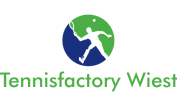 GUTSCHEIN2 Trainerstunden* by Tennisfactory Wiest im Wert von 60 € ______________________________________                                         Datum, Unterschrift*zuzüglich Platzgebühren Gutschein gültig bis Ende 2021www.tennisfactory-wiest.de
Gladiolenweg 1, 86609 Donauwörth
Telefon: +49 1706559614
E-Mail: info@tennisfactory-wiest.de